Purpose of Grant ProgramThis grant program provides ‘seed money’ to Presbyterian congregations, mid-councils, and seminaries for the purpose of initiating or advancing mental health ministries that educate, equip and empower churches to reach out to and with people living with mental health challenges and their loved ones:To expand mental health awareness, understanding of mental health issues, and advocacy for mental health services  To reduce the stigma surrounding mental illness, especially serious mental illnesses To become more welcoming and supportive faith communities for people living with mental health challengesPriority will be given to funding projects with the widest potential impact that fulfill one or more of the Comfort My People Action Recommendations for congregations, mid-councils, and seminaries adopted by the 223rd General Assembly. Instructions for ApplicantsBefore completing your application, you are encouraged to review the application form and all the accompanying documents shown below. These are also available electronically at pcusa.org/mentalhealth, which offers a fillable version of the Application Form.  Grant Application Form Tips for Writing a Strong Proposal Comfort My People Action Recommendations for Congregations, Mid-councils, and Seminaries adopted by the 223rd General Assembly (2018). Applicants’ Guide to the Mental Health Ministry Grant Process Please complete the Grant Application Form in its entirety using additional pages as needed.  Completed applications should be signed and submitted to:Mental Health Ministry Grant ProgramAttn:     	Donna Miller, Associate for Mental Health MinistryLacey Gilliam, Mission Specialist for AdministrationCompassion, Peace and Justice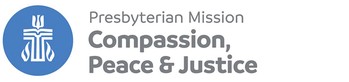 Presbyterian Mission Agency100 Witherspoon StreetLouisville, KY  40202Email:  Donna.Miller@pcusa.orgDate of application: ___________________________________________________________________________________________Name of Project: ______________________________________________________________________________________________Name of Contact person: _____________________________________________________________________________________General InformationGrant Recipient (circle one):         Congregation	  Mid-council           SeminaryName of grant recipient: _____________________________________________________________________________________Address of grant recipient: ___________________________________________________________________________________Telephone numbers: __________________________________________________________________________________________  Website address: ______________________________________________________________________________________________If a congregation or seminary, name of presbytery: _______________________________________________________  Total amount of money requested from the Grant Program$________________The amount requested represents __________% of the total budget for the project. Designated point-of-contact informationName: __________________________________________________________________________________________________________Title: ____________________________________________________________________________________________________________Role in project: ________________________________________________________________________________________________Physical Mailing Address (no PO Boxes): ___________________________________________________________________Cell phone: _____________________________________________________________________________________________________Home Phone: __________________________________________________________________________________________________Work Phone: ___________________________________________________________________________________________________Email: __________________________________________________________________________________________________________Proposed Project InformationName and one sentence description of proposed project:Who initiated the project and how will they be involved?Anticipated start date:Anticipated end date:Summary of proposed project (maximum of 150 words): Which Comfort My People action recommendation/s will the project address? (Please see List of Recommended Actions)Please explain how your project will benefit people living with mental health challenges and their families, and help to end the stigma surrounding mental illness, especially serious mental illness?  Who is the intended audience of your project (e.g., congregational members/leaders, pastors, mid-council, seminary students/faculty, elected officials, wider community, ecumenical partners, people within these communities who are living with mental health conditions and their loved ones)? What input have you sought/received from people living with mental illness/their families in the process of developing your proposal? Is there an advocacy component to your proposed project?  If so, please described its intended audience and impact. Are you working with other partners in this project?  If so, please list them, and explain what each partner will contribute to the project.Please translate what you hope to accomplish through this project into 3-7 specific goals, and list these below. (e.g., “Each pastor and at least 3 other people from every congregation in our presbytery will take a Mental Health First Aid Training Course”)Please summarize how you will evaluate your project in relation to your goals and/or other criteria by which you will evaluate your project and capture your learning from it.Worksheet for Proposed Project BudgetUse a separate page if necessary. TOTAL INCOME must equal TOTAL EXPENSES.INCOME SOURCESMental Health Ministry Grant			$_________					Individual Cash Donations			$_________					In-kind donations				$_________					Fundraising Events				$_________					Other grants (list source, amt for each)	$_________Other income (list source, amt for each)	$_________					TOTAL INCOME:	$_________ESTIMATED EXPENSES Please itemize any amount over 2% of your total anticipated expenses.Item ____________________________________________	$__________Item ____________________________________________	$__________Item ____________________________________________	$__________Item ____________________________________________	$__________Item ____________________________________________	$__________Item ____________________________________________	$__________Item ____________________________________________	$__________Item ____________________________________________	$__________Item ____________________________________________	$__________Item ____________________________________________	$__________TOTAL EXPENSES:	$_________Final ReportPlease note that all grantees are expected to submit a written report within 12 months of receiving funds.  Depending on the project timeline, this may be an interim or final report.  Guidelines for each are contained in the Grant Program Procedures Manual on pages 7 and 8.  An important element will be what you have learned from the project that will be of value to you and others engaged in mental health ministry.Signature of Organizational ExecutiveThis application must be signed by the Clerk of Session, the Presbytery Leadership, or the Seminary faculty or staff member responsible, or someone otherwise designated to apply for these funds.  Please note that if a grant is awarded, the grantee is expected to agree to the terms and guidelines laid out in the Grant Program Procedures Manual and signed Grant Agreement. It is understood that a request for funds implies that the Presbyterian Mission Agency may send a representative, at PMA’s expense, to assess the needs of the community.Signature						Date Signed_____________________Printed Name________________________________________________________________________________Phone number_______________________________________________________________________________Email__________________________________________________________________________________________Organization position________________________________________________________________________Organization Name___________________________________________________________________________